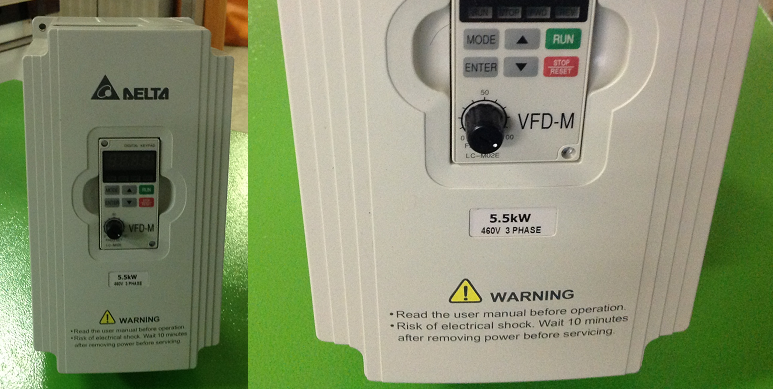 Код из 1САртикулНаименование/ Бренд/ПоставщикТехнические характеристикиГабаритыД*Ш*В,ммМасса,грМатериалМесто установки/НазначениеF0026586Частотный преобразователь Delta 5,5 kw/380VФрезерные станки с ЧПУ AVTF0026586DeltaФрезерные станки с ЧПУ AVTF0026586ArtismanФрезерные станки с ЧПУ AVT